Сделайте с ребёнком овечку: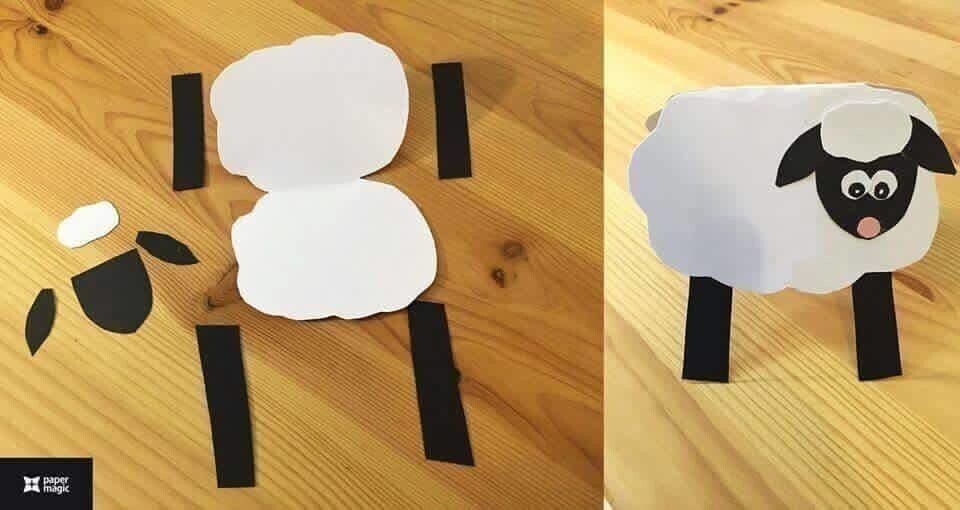 